Curriculum Vitae Europass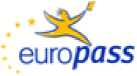 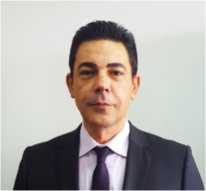 ANDRONIC Bogdan ConstantinRomanian17/05/1967MaleProfessional experiencePeriodJob or position heldPeriodDecember 2019 - presentAdviser to the office of the Director general of SNTGN TRANSGAZ SA. As of 1 March 2020, Director of the EU Funds and International Relations Division (delegated responsibilities)March 2018 - November 2019Job or position heldSecretary of State at the Ministry of EconomyCoordinated field: Energy transmission (SNTGN TRANSGAZ SA, CNTEE TRANSELECTRICA SA),Non-energy mineral resourcesMember of Boards of administration/ Supervisory boards: CN ROMARM SA (Chairman), Mineral Waters National Company (Societatea Nationala a Apelor Minerale) SA (member and chairman), The Company for Maintenance Services of the Power Transmission Network SMART SA (Societatea pentru Servicii de Mentenanta a Retelei Electrice de Transport SMART SA), SC CUPRU MIN SA Abrud, Damen Shipyards Mangalia SA (member of the supervisory board)Representative in GLISE, IGA (Working group of the Romanian Party for the Negotiation of the Draft Intergovernmental Agreement between Romania and the People's Republic of China on Cooperation for the Implementation of the Project for Units 3 and 4 Cernavoda NPP), Task Force Romania – Republic of Moldova (under the authority of the Romanian Presidency), etc.The head of the negotiation team for taking over the majority stake by the Romanian state at the Shipyard Mangalia SAPeriodJanuary 2017 - 15 June 2017 (except for the period 3.04.2017 - 20.04.2017)Job or position heldMain activity and responsibilitiesPresident of the Department for Privatization and Management of State Ownership (DPAPS) of the Ministry of EconomyCoordination of the entire activity of the departmentPeriodOctober 2015 - January 2017, 3.04.2017 - 20.04.2017, 16.06.2017 - 28.03.2018Job or position held Main activity and responsibilitiesVice-president of the Department for Privatization and Management of State Ownership (DPAPS) Coordination of structures subordinated to the DPAPS President / Specific, according to the job descriptionFebruary 2015 - October 2015Deputy Head of the State Ownership and Privatization in Industry (OPSPI)January 2015 - February 2015Head of department OPSPI - Administration, privatization departmentMarch 2013 - January 2015Head Adviser OPSPI / Administration and privatization expertMember in Boards of administration: CN RoMARM SA (Chairman), SMART SA, Tohan SA, National Mineral Waters Company (SNAM SA - Chairman). Cuprumin SASpecial Administrator at the Cugir Weapons Factory SAOctober 2009 until nowUniversity professorMember of the University Senate from February 2012 to January 2016. Member of the commissions for the defense of doctoral theses at the “Dunarea de Jos” University of Galati. Teaching and research activities. Holder of the disciplines Business Economics, Commercial Economics, Managements of public and private portfolios, Global Strategic DiagnosisUniversity „Danubius” of GalatiNovember 2003 - September 2009University professorDean of the Faculty of Economics since July 2004. Teaching and research activities. Holder of the subjects Economic-financial analysis, Stock exchanges and portfolio management, International financial markets University „Petre Andrei” of IașiNovember 2000 - October 2003Associate Professor at the "Petre Andrei" University of IasiVice Dean of the Faculty of Economics. Teaching and research activities. Holder of the disciplines Economic-financial analysis, stock exchanges and portfolio management.October 1996 - October 2000PhD student lecturer at "Petre Andrei" University of IașiTeaching and research activities. Courses and seminars in the disciplines: Modeling economic processes, Applied mathematics in economics.September 1995 - September 1996Assistant professor at "Petre Andrei" University of IașiTeaching and research activities. Seminars on the disciplines: Applied mathematics in economics, Economic statistics November 1993 - August 1995Specialized inspector at the Institution of the Prefect of Iași CountyResponsible for the external relations of the Iași Prefecture, analysis of various collaboration proposals October 1990 - August 1993 ProfessorTeachingTechnical College "Dimitrie Leonida" IasiJanuary - July 2017Postgraduate training and continuing professional development program "Current issues of national security" (30 ECTS credits). Certificate of attestation of professional competencies."Carol I" National Defense University, National Defense College Bachelor of Laws - Law specializationUniversity “Danubius” of Galati – Faculty of Law1996 - 2000Doctor of Sciencefundamental field Economic Sciences - Accounting„Alexandru Ioan Cuza” University of Iași (doctoral training program) and Bucharest Academy of Economic Studies1992 - 1996Bachelor's degree in economics - specialization Finance and banking“Al. I. Cuza” University of Iași - Economic Sciences Faculty1986 - 1990Bachelor's degree in mathematics - Mathematics specialization“Al. I. Cuza” University of Iași - Mathematics FacultyMay 2017Certificate CSDP Orientation Course European Defense Security College (Brussels)October 2015Certificate of participation in the training session on "Strategic planning methodology", organized within the project "Extending the strategic planning system at the level of line ministries”The Government of Romania and The World BankDecember 2015Certificate of graduation of the training program for the occupation of internal auditor in the public sectorSC CADET TRAINING SRLJune 2019/ May 2014 / February 2006, February 2007Certificate attesting the period of “Staff Training Programme” (Erasmus mobility)Azrieli Academic College of Engineering of Jerusalem (Israel), University of Lodz, Poland, Hogeschool Gent ( Belgia )May 2014Certificate of participation in the course "Expert in preventing and combating corruption”European Institute of RomaniaFebruary 2013Postgraduate program of training and continuous professional development "Quality, innovation, communication in the system of continuous training of teachers in higher education" (6 ECTS credits)Certificate of attestation of professional competenciesUniversity of Bucharest, Faculty of Psychology and Educational Sciences December 2012Certificate of participation in the Jean Monnet round table "The role of universities in European research" Ștefan cel Mare University of Suceava, Parma University of Italy, Academy of Economic Studies ofMoldavia.November 2012Certificate of participation in the professional training seminar for insolvency practitioners in Romania U.N.P.I.R.- Iași BranchNovember 2004 - December 2004Certificate of graduation of the course "Innovative Strategies and Business Risk Management" Accademia Internazionale di Studi Comparati-Rome, Italy and Petre Andrei-Iasi University, RomaniaMarch 2003Workshop graduation certificate “How to apply successfully in Sixth Framework Program (FP6)” UEFISCSU-Romania and Hyperion Ltd, IrelandRelationship skills with the Romanian and foreign business environment, acquired during the period when I held various positions in the central public administration. Team spirit and a good communication ability due to the nature of the work and the positions held.Communication skills in international organizational environments, acquired during the period in which I worked in global professional associations. From 2006 to 2009 I was chairman of the International Relations Commission of Petre Andrei University of Iasi. In 2013 and 2014 I taught honors courses within the "Study and Travel" program initiated by Arcadia University of Pennsylvania, USA in cooperation with Danubius University of Galați.Acquired in terms of activity in contractual management positions (vice president, president) and public dignity in the field of central public administration.Consolidated as a result of the activity as chairman / member of some boards of directors / supervisory boards.As vice dean and later dean, I coordinated a team of 50 professors and a staff of about 2,500 students. In the period 2005-2009 I coordinated the master's programs of the Faculty of Economics of Petre Andrei University, and in the period 2013-2014 I coordinated the implementation of master's / EMBA programs at the Faculty of Economics of Danubius University.Member of the team that carried out the pilot program for the implementation of GEO 109/2011 for the companies from the MECRMA portfolio.Administrative, didactic and research skills acquired in the university career. In the positions held at OPSPI/ DPAPS, the Ministry of Economy as well as as a member in various inter-ministerial working groups at Government/Presidency level, I acquired professional skills in the complex issue of managing state interests in a portfolio of about 50 companies of which the Romanian state holds a majority stake. Intense use of Microsoft Office programs (Word, Excel and Power Point). I use an e-learning platform at the University.Category BAuthor and co-author of 16 books, monographs and textbooks and over 60 articles.Exemple: Andronic B., Cortellini E.,”Sociotecnica Computazionale. Strumenti per l'analisi delle evoluzioni indesiderate dei sistemi”, ISBN 978-88-548-2113-2, Ed.Aracne, Roma, 2008, 165p.4 with international funding.Exemple: Contract no.133816-LLP-1-2007-BE-ERASMUS-ECDSP; „Master in management administration”, partners: Plantijn Hogeschool, Antwerp (Belgium); Mykolas Romeris University,Vilnius (Lithuania); ISSA, Navarra (Spain), University of Katowice (Poland) and University Petre Andrei Iași; member of the steering committee and lecturer (2008-2011).About 12 international specialized conferencesExemple: International Conference on Economics and Finance (ICEF) - Izmir (Turkey) 2011Associate researcher first degree at the National Institute of Economic Research of the Romanian Academy (2005 - present);"Victor Slavescu" Award of the Romanian Academy (2000).National representative in the council EURASHE (European Association of Institutions in Higher Education) 04.2007- 09.2009;National representative in the council SPACE (European Network for Language and Business Studies) 03.2004 - 09.2008;06.03.2020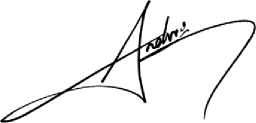 